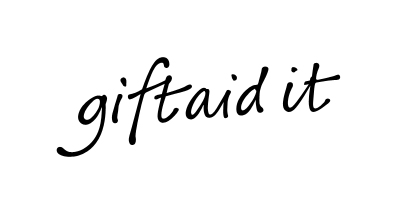 In order to Gift Aid your donation you must tick the box below:[  ] I want to Gift Aid my donation of £          [add amount]  and any donations that I make in the future or have made in the past 4 years to NMCT.I am a UK taxpayer and understand that if I pay less Income Tax and/or Capital Gains Tax than the amount of Gift Aid claimed on all my donations in that tax year it is my responsibility to pay any difference.Your full name 	_________________________________________________Address 	__________________________________________________________________________________________________Signed		________________________________________________   Date		_____________________________Please notify NMCT if you:want to cancel this declaration change your name or home address no longer pay sufficient tax on your income or capital gains taxIf you pay Income Tax at the higher or additional rate and want to receive the additional tax relief due to you, you must include all your Gift Aid donations on your Self Assessment tax return or ask HM Revenue and Customs to adjust your tax code.THANK YOU!Please return this form to: NMCT, PO Box 4291, Reading, Berkshire, RG8 9JA